Lokalny Ośrodek Kultury „RAZEM                           w Niechobrzu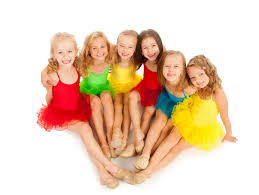 Zapraszamy  na warsztaty taneczne pn. „WSZYSTKIE RYTMY ŚWIATA”.ZAPRASZAMY  DZIECI I MŁODZIEŻ W WIEKU  8-14 LAT     NA  WARSZTATY  TANECZNE. WARSZTATY   ODBYWAĆ  SIĘ BĘDĄ W CENTRUM PROMOCJI I DZIEDZICTWA KULTUROWEGO  W NIECHOBRZUW GODZINACH 7.30 – 15.00      W DNIACH  : 5 SIERPNIA –9 SIERPNIA 2019 r.KOSZT UCZESTNIKA:  150 ZŁ / TYDZIEŃW PROGRAMIE WARSZATÓW:-WARSZTATY   TANECZNE POD OKIEM  CHOREOGRAFA  TAŃCA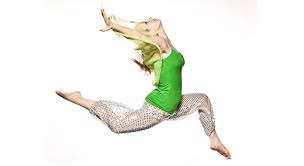 -OPIEKĘ WYCHOWAWCÓW  NAD DZIEĆMI- UBEZPIECZENIE NW-  OBIAD DWUDANIOWY- WODA MINERALNA-ZAJĘCIA TEMATYCZNE- WYJŚCIE NA STADION SPORTOWY, ORGANIZACJA ROZGRYWEK- WIZYTA W  BANKU SPÓŁDZIELCZYM  W   NIECHOBRZU- ZAJĘCIA PLASTYCZNE- WSPÓLNE GRILOWANIE NA ZAKOŃCZENIE  WARSZTATÓWLICZBA MIEJSC OGRANICZONA. O PRZYJĘCIU DECYDOWAĆ BĘDZIE KOLEJNOŚĆ ZGŁOSZEŃ. ZAPISY I  WPŁATY DO  31  LIPCA  2019 ROKU.WIĘCEJ INFORMACJI W  OŚRODKU KULTURY W NIECHOBRZU  ( 530-863-656)SERDECZNIE ZAPRASZAMY WSZYSTKICH CHĘTNYCH!